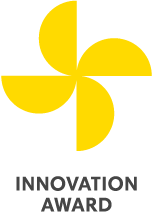 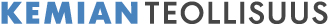 The Chemical Industry Federation of Finland’s Innovation Award 2022Send to innovaatiopalkinto@kemianteollisuus.fi no later than 18 February 2022.A. Nominee informationThe nominee is:The competition entry is for: B. NominatorThe nominator is:C. Contact person for further informationD. Grounds for nomination1. Name of the competition entry2. Description of the competition entry (max. 600 characters) 3. The current stage of the competition entry 4. General grounds The uniqueness and significance of the innovation and business idea (max. 600 characters)Description of the chemical/biochemical expertise used in the innovation (max. 600 characters)The innovation’s topicality (max. 600 characters)Research conducted (max. 600 characters)Level of expertise (max. 600 characters)Commercial potential of the innovation (max. 600 characters)Commercialisation stage (max. 600 characters)5. Other information (max. 600 characters)Patents related to the innovation that the nominee or nominees have applied for or currently hold. You may also describe other patents that the nominee might hold. Publications by the nominee or nomineesOther grounds for nomination and additional information (max. 600 characters)DateA company Other organisation A person A working group Serie I (innovations with commercial promise) Serie II (commercialised innovations) Nominee's name: Person’s occupation or title: Working group key members: Address: Telephone: Email: Website: The nominee The employer of the nominee or working group Other The name of the nominator: Name: Occupation or title: Address: Telephone: Email: Research or product development Commercialisation Production 